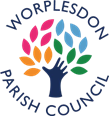 Groundsperson VacancyWe are recruiting a part-time Groundsperson to join our busy teamLocal Council Salary Scale (SCP 7 – 12) Starting salary £10.63ph(part-time - 16 hours per week to be worked on Wednesdays and Fridays)2022-2023 salary review pending22 days annual leave (pro-rata) and membership of the Local Government Pension SchemeWe require a team member to join us to carry out repairs and maintenance to council property and facilities, supporting the Head Groundsman with the day-to-day maintenance of Parish Council play areas, and public open spaces, ensuring we provide a high standard of maintenance across all Parish Council properties and facilities.In this role, you will carry out a wide range of repairs and maintenance to council property and facilities, minor repairs to play area equipment, and various open spaces fixtures and fittings, and furniture. Working outside in all weather is a key part of this role.You will also carry out grounds’ maintenance works on open spaces managed by the Parish Council, including grass cutting, litter picking, and other types of general grounds and property maintenance.Ideally you will have experience in carrying out DIY maintenance work to a high standard, knowledge of power tools, the ability to solve basic maintenance issues, and the ability to undertake heavy manual work. Training will be provided as well as appropriate PPE.Reporting to the Head Groundsman, the position is available for 16 hours a week (8:30 until 16:30 on Wednesday and Friday). If you wish to join a small friendly team, are enthusiastic, with good interpersonal skills, and are able to work with minimal supervision, please download the application pack available at:https://worplesdon-pc.gov.uk/staff-vacancies/Please contact Gaynor White - Clerk to the Council on 01483 300094 for further information.Closing date is Wednesday, 28 September 2022 @ 18:00.Worplesdon Parish CouncilCouncil Offices, Unit 2 Saxton, Parklands, Railton Road, Guildford, Surey, GU2 9JX. Phone: 01483 300094 www.worplesdon-pc.gov.uk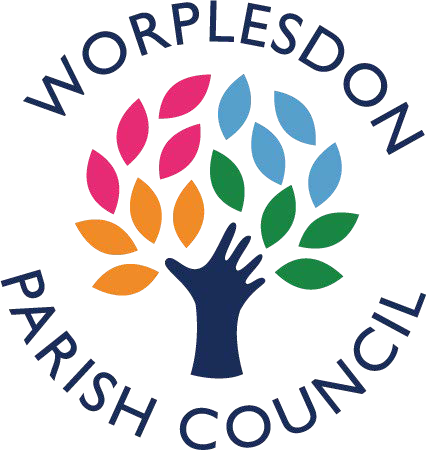 Job DescriptionOverall Responsibilities: To undertake a range of duties within Worplesdon, providing high quality and responsive services that   improve the environment. The Groundsperson will work with the Head Groundsman.  Tasks will be allocated by the Head Groundsman,   Parish Clerk and/or Assistant Clerk. The Groundsperson will be required to work throughout the parish (which covers 35 sq miles).SalarySCP 7 -12 (£20,092 – 22,183 pa) pro-ratedHours of WorkThe Groundsperson will work 16 hours per week on a Wednesday and Friday but will be required to cover for the Head Groundsman, in the event of leave of absence. Occasional weekend and evening working may be required by prior arrangement.Specific DutiesGrounds MaintenanceRemoval and control of weeds, moss and other vegetationCutting back vegetation overhanging roads and footpathsHedge trimmingPruning bushes and treesStrimming and mowing of grassMaintenance of the war memorial - Queenhythe RoadClearance of litter and dog faecesMaintenance of the Wood Street Village Community Car Park – including strimming, weed clearance, repainting, fence maintenance, and cleaning the height barriersLitter picking and removing fly posters & graffitiClear drains and rodding of pipesGrille and ditch clearanceRemoval of non-hazardous materials that can be lifted easily by one person.  Hazardous waste to be reported to Guildford Borough Council/Admin Staff Street Furniture MaintenanceCleaning, re-painting and minor repairs of bus shelters, notice boards, benches, picnic tables, highway signs, village signs, maypole, and tree guardsRepairing, staining and painting street furniture, play equipment, and fencesErecting signs on noticeboards, and fencingInstalling benches and binsEmpty Council owned litter binsHealth & SafetyCondition checks of the car parks, footpaths and railingsSafety checks of playground equipment and play areasSafety checks of parish council owned trees (seven sites)Gritting and snow clearance – community car parkReport any faults, safety defects, etc. to either the Head Groundsman or the admin staffAttend all meetings of the Flood Forum AdministrativeTo work within supplied risk assessments, policies, and safety requirements, completing any necessary documentationTo maintain a diary of tasks, noting key points and adhering to deadlinesTo attend any training necessary for the roleTo liaise closely with line manager and admin staff and attend meetings as necessaryAdvise the Clerk on the purchase of maintenance equipment and suppliesMaintain a record of equipment used, so that regular servicing of tools and equipment can be scheduledComply with Health and Safety Regulations and Council policies and proceduresActing as the “eyes and ears” for the community having regard for vulnerable parishioners and antisocial behavior such as noise, car crime, litteringTo undertake any other duties as assignedPerson Specification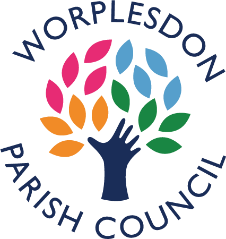 Post TitleGroundspersonLine ManagersHead Groundsman/Clerk to the CouncilSalaryLC1 = £10.63ph
SPC range (7-12)Hours – part time16 per week to be worked on Wednesdays and FridaysHoliday Entitlement22 days (pro-rata), 2 statutory days and bank holidaysPension SchemeThe Council operates the Local Government Pension Scheme for eligible employeesMain location All council sites and facilitiesCATEGORYCRITERIAESSENTIALDESIRABLEEducation, qualifications and achievementsGood general standard of education                           √Work ExperienceExperience of grounds maintenance                          √Experience of managing contractors√Experience of facilities management√Experience of operating light and heavy equipment including mowers, strimmers, hedge cutters and other landscaping machinery√KnowledgeKnowledge of machines and tools, including their designs, uses, repair, and maintenance√Knowledge of gauges, dials, or other indicators to make sure a machine is working properly√Organisational SkillsAbility to prioritise workload & maintain varying deadlines√Organisational SkillsAbility to identify and respond to unexpected events and opportunities√Organisational SkillsAbility to work calmly to deadlines under pressure√Communication SkillsAssertive, tactful and diplomatic√Communication SkillsExperience of achieving agreement and minimising conflict√Communication SkillsExperience of relating to people at all levels√Communication SkillsAbility to project positive image of the Parish Council & local community√Communication SkillsAbility to work as part of a team√Communication SkillsExperience of writing and completing accurate reports√Personal qualities and attributesAbility to work professionally and using own initiative√Personal qualities and attributesPhysically fit and able to lift and move large objects/materials around√Personal qualities and attributesFull driving licence                           √Personal qualities and attributesCommitment to, and understanding of Health & Safety regulations and practices√Personal qualities and attributesAbility to follow instructions√